CHECKLISTE FÜR GESCHÄFTSKONTINUITÄT NACH ISO 27001 
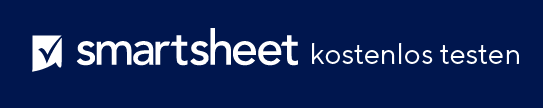 HAFTUNGSAUSSCHLUSSAlle von Smartsheet auf der Website aufgeführten Artikel, Vorlagen oder Informationen dienen lediglich als Referenz. Wir versuchen, die Informationen stets zu aktualisieren und zu korrigieren. Wir geben jedoch, weder ausdrücklich noch stillschweigend, keine Zusicherungen oder Garantien jeglicher Art über die Vollständigkeit, Genauigkeit, Zuverlässigkeit, Eignung oder Verfügbarkeit in Bezug auf die Website oder die auf der Website enthaltenen Informationen, Artikel, Vorlagen oder zugehörigen Grafiken. Jegliches Vertrauen, das Sie in solche Informationen setzen, ist aus eigener Verantwortung.Diese Vorlage wird nur als Beispiel bereitgestellt. Diese Vorlage ist in keiner Form als rechtliche oder Compliance-Beratung gedacht. Benutzer dieser Vorlage müssen feststellen, welche Informationen notwendig und erforderlich sind, um ihre Ziele zu erreichen.ANFORDERUNGSABSCHNITT/KATEGORIEBEWERTUNGKONFORM?BEMERKUNGEN5. Informationssicherheitsrichtlinien5. Informationssicherheitsrichtlinien5.1Gibt es Sicherheitsrichtlinien?5.2Alle Richtlinien wurden vom Management genehmigt?5.3Nachweis für Compliance?6. Organisation der Informationssicherheit6. Organisation der Informationssicherheit6.1Rollen und Verantwortlichkeiten definiert?6.2Trennung von Aufgaben definiert?6.3Verifizierungsstelle / Behörde zur Überprüfung der Compliance kontaktiert?6.4Haben Sie Kontakt zu speziellen Interessengruppen bezüglich Compliance hergestellt?6.5Nachweis der Informationssicherheit im Projektmanagement?6.6Richtlinie für Remote-Arbeit festgelegt?7. Sicherheit im Personalwesen7. Sicherheit im Personalwesen7.1Richtlinie für die Überprüfung von Mitarbeitern vor der Anstellung definiert?7.2Richtlinie für HR-Bedingungen und -Beschäftigungsverhältnisse definiert?7.3Richtlinien für Verantwortlichkeiten des Managements definiert?7.4Richtlinien für das Bewusstsein für Informationssicherheit, Bildung und Schulung definiert?7.5Richtlinien für Disziplinarverfahren in Bezug auf die Informationssicherheit definiert?7.6Richtlinien für die Beendigung oder den Wechsel des Arbeitsverhältnisses in Bezug auf die Informationssicherheit definiert?8. Asset-Management8. Asset-Management8.1Vollständige Bestandsliste der Assets?8.2Vollständige Eigentümerliste für Assets?8.3Richtlinie zur „zulässigen Nutzung“ von Assets definiert?8.4Richtlinie für die Rückgabe von Assets definiert?8.5Richtlinie zur Klassifizierung von Informationen definiert?8.6Richtlinie für die Kennzeichnung von Informationen definiert?8.7Richtlinie für den Umgang mit Assets definiert?8.8Richtlinien für den Umgang mit Wechselmedien definiert?8.9Richtlinie für die Entsorgung von Medien definiert?8.10Richtlinie für die Übertragung physischer Datenträger definiert?9. Zugriffskontrolle9.1Richtlinie für die Zugriffskontrollen-Richtlinie definiert?9.2Richtlinie für den Zugriff auf Netzwerke und Netzwerkdienste definiert?9.3Richtlinie für die An- und Abmeldung von Benutzer-Assets definiert?9.4Richtlinie für die Bereitstellung des Benutzerzugriffs definiert?9.5Richtlinie für die Verwaltung privilegierter Zugriffsrechte definiert?9.6Richtlinien für den Umgang mit geheimen Authentifizierungsdaten von Benutzern definiert?9.7Richtlinie zur Überprüfung der Benutzerzugriffsrechte definiert?9.8Richtlinie für die Entfernung oder Anpassung von Zugriffsrechten definiert?9.9Richtlinie zur Nutzung von geheimen Authentifizierungsinformationen definiert?9.10Richtlinie zur Beschränkung des Zugriffs auf Informationen definiert?9.11Richtlinie für sichere Anmeldeverfahren definiert?9.12Richtlinie für Kennwortmanagementsysteme definiert?9.13Richtlinie für die Verwendung von privilegierten Dienstprogrammen definiert?9.14Richtlinie für die Kontrolle von Zugriffen auf Programm-Quellcodes definiert?10. Kryptografie10. Kryptografie10.1Richtlinie zur Verwendung kryptografischer Steuerungen definiert?10.2Richtlinien für das Schlüsselmanagement definiert?11. Physische und Umgebungssicherheit11. Physische und Umgebungssicherheit11.1Richtlinien für physische Sicherheitsbereiche definiert?11.2Richtlinie für physische Zugangskontrollen definiert?11.3Richtlinien für die Absicherung von Büros, Räumen und Anlagen definiert?11.4Richtlinien zum Schutz gegen externe und Umweltbedrohungen definiert?11.5Richtlinie für die Arbeit in sicheren Bereichen definiert?11.6Richtlinien für Liefer- und Ladebereiche definiert?11.7Richtlinien für die Standortwahl und Schutz der Ausrüstung definiert?11.8Richtlinie für Hilfsversorgungseinrichtungen definiert?11.9Richtlinie für die Verkabelungssicherheit definiert?11.10Richtlinie für die Gerätewartung definiert?11.11Richtlinie für das Entfernen von Assets definiert?11.12Richtlinie für die Sicherheit von Ausrüstung und Assets definiert, die nicht vor Ort sind?11.13Sichere Entsorgung oder Wiederverwendung von Ausrüstung?11.14Richtlinie für unbeaufsichtigte Benutzerausrüstung definiert?11.15Richtlinie für Clear Desk- und Clear-Screen-Richtlinien definiert?12. Betriebssicherheit12. Betriebssicherheit12.1Richtlinie für dokumentierte Betriebsabläufe definiert?12.2Richtlinien für das Changemanagement definiert?12.3Richtlinien für das Kapazitätsmanagement definiert?12.4Richtlinien für die Trennung von Entwicklungs-, Test- und Betriebsumgebungen definiert?12.5Richtlinien für Malware-Kontrolle definiert?12.6Richtlinie für die Sicherung von Systemen definiert?12.7Richtlinie für die Sicherung von Informationen definiert?12.8Richtlinie für die Ereignisprotokollierung definiert?12.9Richtlinie zum Schutz von Protokollinformationen definiert?12.10Richtlinie für Administratoren- und Bedienerprotokoll definiert?12.11Richtlinie für die Uhrsynchronisierung definiert?12.12Richtlinie für die Installation von Software in betrieblichen Systemen definiert?12.13Richtlinie für die Verwaltung technischer Schwachstellen definiert?12.14Richtlinie für die Einschränkung von Softwareinstallationen definiert?12.15Richtlinie für die Kontrolle von Informationssystem-Audits definiert?13. Kommunikationssicherheit13. Kommunikationssicherheit13.1Richtlinie für Netzwerksteuerung definiert?13.2Richtlinie für die Sicherheit von Netzwerkdiensten definieren?13.3Richtlinie für die Trennung von Netzwerken definieren?13.4Richtlinie für Richtlinien und Vorgehensweisen bei Informationsübertragungen definiert?13.5Richtlinien für Vereinbarungen zur Informationsübertragung definiert?13.6Richtlinie für elektronische Nachrichtenübermittlung definiert?13.7Richtlinie für Vertraulichkeits- oder Geheimhaltungsvereinbarungen definiert?13.8Richtlinie für Systemakquise, -entwicklung und -wartung definiert?14. Systemakquise, -entwicklung und -wartung14. Systemakquise, -entwicklung und -wartung14.1Richtlinie für die Analyse und Spezifikation von Informationssicherheitsanforderungen definiert?14.2Richtlinie zur Absicherung von Anwendungsdiensten in öffentlichen Netzwerken definiert?14.3Richtlinie zum Schutz von Transaktionen in Anwendungsdiensten definiert?14.4Richtlinie für die interne Entwicklung definiert?15. Lieferantenbeziehungen15. Lieferantenbeziehungen15.1Richtlinie für Lieferantenbeziehungen definiert?16. Management von Informationssicherheitsvorfällen16. Management von Informationssicherheitsvorfällen16.1Richtlinien für das Informationssicherheitsmanagement definiert?17. Informationssicherheitsaspekte des Geschäftskontinuitätsmanagements17. Informationssicherheitsaspekte des Geschäftskontinuitätsmanagements17. Informationssicherheitsaspekte des Geschäftskontinuitätsmanagements17.1Richtlinien für die Informationssicherheitskontinuität definiert?17.2Richtlinie für Redundanzen definiert?18. Compliance18.1Richtlinie für die Ermittlung geltender Rechtsvorschriften und vertraglicher Anforderungen definiert?18.2Richtlinien für Rechte an geistigem Eigentum definiert?18.3Richtlinie zum Schutz von Datensätzen definiert?18.4Richtlinie für den Datenschutz und Schutz personenbezogener Daten definiert?18.5Richtlinie zur Regulierung kryptografischer Steuerung definiert?18.6Richtlinie zur Einhaltung von Sicherheitsrichtlinien und -standards definiert?18.7Richtlinie für die Prüfung technischer Compliance definiert?